Publicado en BARCELONA el 31/07/2020 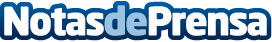 La Cadena de Suministro Global de Schneider Electric, reconocida con el premio Power of the Profession 2020La iniciativa Smart Logistics de Schneider Electric ha ganado en la categoría Business Win of the Year y ha obtenido la distinción "Best in Show" como Supply Chain Breakthrough of the YearDatos de contacto:Noelia Iglesias935228612Nota de prensa publicada en: https://www.notasdeprensa.es/la-cadena-de-suministro-global-de-schneider Categorias: Internacional Ecología Logística Consumo Premios Otras Industrias Innovación Tecnológica http://www.notasdeprensa.es